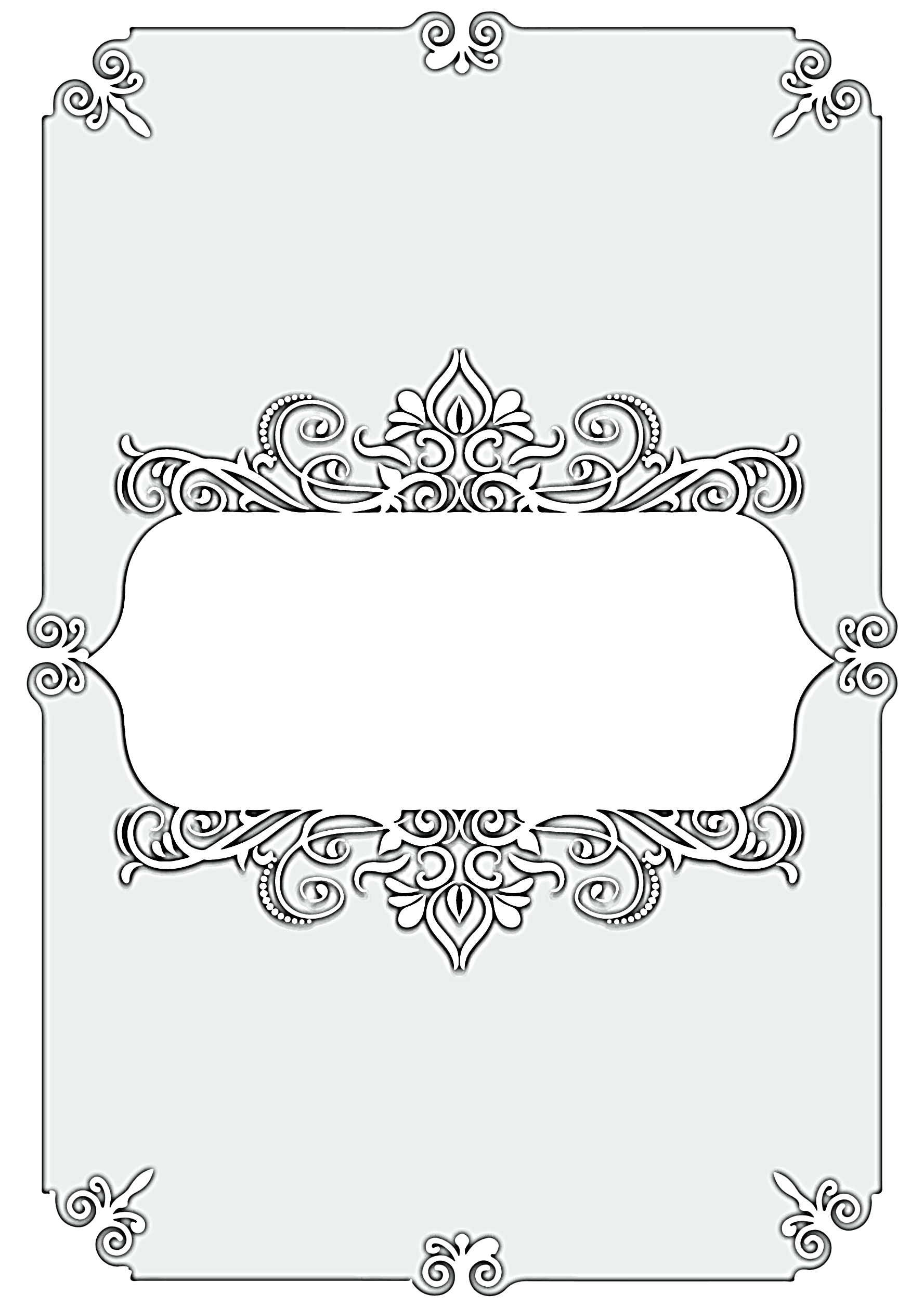 البطاقة  الشخصية  للأستاذ (ة)اللقب : ..........................................................................  الاسم : ..............................................................................عنوان : .............................................................................................................................. الولاية : ............................تاريخ  و مكان الإزدياد :............................................................................................................................................الحالة العائلية : ....................................................................... عدد الأولاد : .........................................................رقم الهاتف : ................................................................. البريد الإلكتروني : ........................................................الشواهد المتحصل عليها : تاريخ و مكان أول تعيين : .......................................................................................................................................تاريخ  و مكان الترسيم : ...........................................................................................................................................إسم المؤسسة الحالية : ............................................................................................... الولاية : ..............................تاريخ التعيين بالمؤسسة الحالية : ..............................................................................................................................رقم هاتف المؤسسة الحالية : ................................................................................................................................. إسم و لقب السيد المفتش (ة) : .........................................................................................................................رقم هاتف مكتب السيد المفتش (ة) : ............................................................................................................التوقيـت الأسبوعيالعطل السنويــةعطلة الخريف : من .................................................................................. إلى ..................................................................................عطلة الشتاء : من .................................................................................. إلى ..................................................................................عطلة الربيع : من .................................................................................. إلى ..................................................................................عطلة الصيف : من .................................................................................. إلى ..................................................................................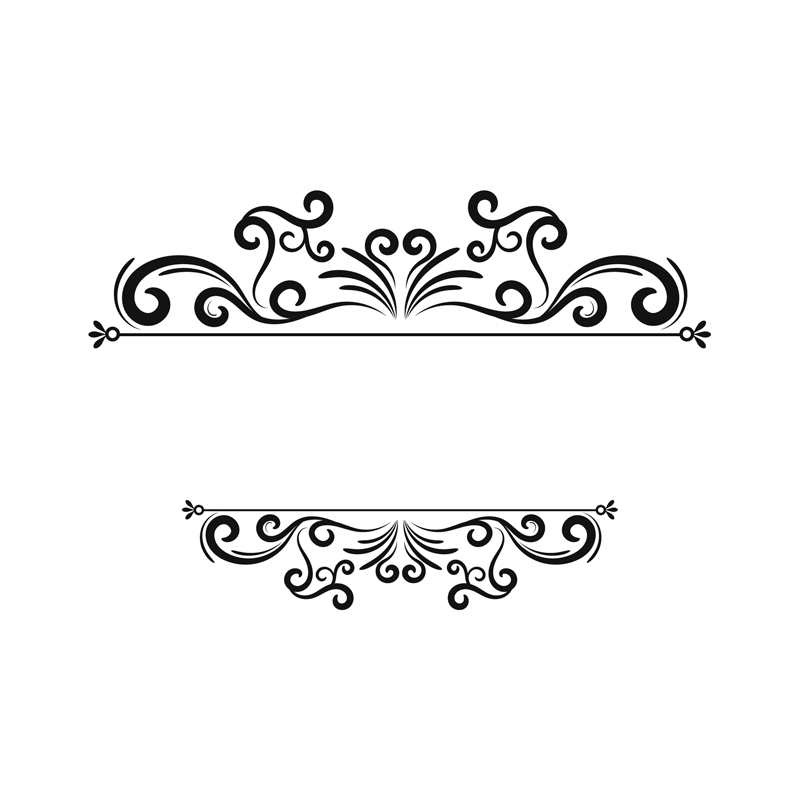 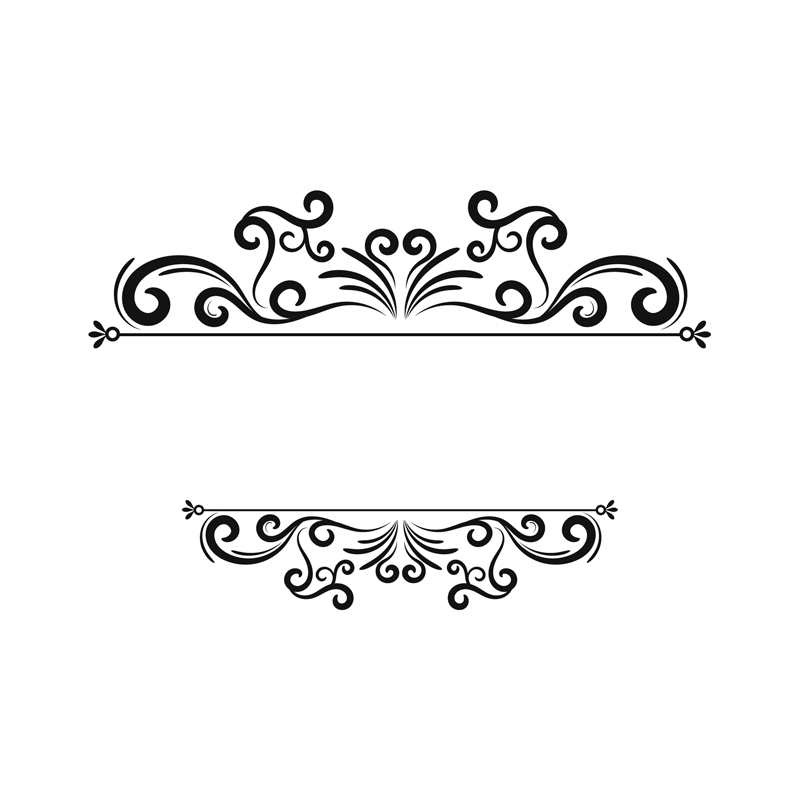 .اسم الشهادةالشعبة / التخصصالمؤسسةتاريخ الحصول عليهاالمعدل......................................................................................................................................................................................................................................................................................................................................................................................................................................................................................................................................................................................................................................................................     الوقت  الأياممن 8:00إلى 9:00من 9:00إلى 10:00من 10:00إلى 11:00من 11:00إلى 12:00من 13:30إلى 14:30من 14:30إلى 15:30من 15:30إلى 16:30الأحدالإثنينالثلاثاءالأربعاءالخميسالتاريخالتوقيتالقسمالموضــــــــــــــــــــــوعالمذكرةيوم ........................................................................الموافق لــــ...........................................................................................الميدان : ...............................................................................................................................................المقطع : ...............................................................................................................................................المورد : ................................................................................................................................................تهيئة :  .................................................................................................................................................وضعية تعلمية : ......................................................................................................................................معرفة : ................................................................................................................................................تطبيق : .........................................................................................................................................................يوم ........................................................................الموافق لــــ...........................................................................................الميدان : ...............................................................................................................................................المقطع : ...............................................................................................................................................المورد : ................................................................................................................................................تهيئة :  .................................................................................................................................................وضعية تعلمية : ......................................................................................................................................معرفة : ................................................................................................................................................تطبيق : .........................................................................................................................................................يوم ........................................................................الموافق لــــ...........................................................................................الميدان : ...............................................................................................................................................المقطع : ...............................................................................................................................................المورد : ................................................................................................................................................تهيئة :  .................................................................................................................................................وضعية تعلمية : ......................................................................................................................................معرفة : ................................................................................................................................................تطبيق : .........................................................................................................................................................يوم ........................................................................الموافق لــــ...........................................................................................الميدان : ...............................................................................................................................................المقطع : ...............................................................................................................................................المورد : ................................................................................................................................................تهيئة :  .................................................................................................................................................وضعية تعلمية : ......................................................................................................................................معرفة : ................................................................................................................................................تطبيق : .........................................................................................................................................................التاريخالتوقيتالقسمالموضــــــــــــــــــــــوعالمذكرةيوم ........................................................................الموافق لــــ...........................................................................................الميدان : ...............................................................................................................................................المقطع : ...............................................................................................................................................المورد : ................................................................................................................................................تهيئة :  .................................................................................................................................................وضعية تعلمية : ......................................................................................................................................معرفة : ................................................................................................................................................تطبيق : .........................................................................................................................................................يوم ........................................................................الموافق لــــ...........................................................................................الميدان : ...............................................................................................................................................المقطع : ...............................................................................................................................................المورد : ................................................................................................................................................تهيئة :  .................................................................................................................................................وضعية تعلمية : ......................................................................................................................................معرفة : ................................................................................................................................................تطبيق : .........................................................................................................................................................يوم ........................................................................الموافق لــــ...........................................................................................الميدان : ...............................................................................................................................................المقطع : ...............................................................................................................................................المورد : ................................................................................................................................................تهيئة :  .................................................................................................................................................وضعية تعلمية : ......................................................................................................................................معرفة : ................................................................................................................................................تطبيق : .........................................................................................................................................................التاريخالتوقيتالقسمالموضــــــــــــــــــــــوعالمذكرةالتاريخالتوقيتالفوجالموضــــــــــــــــــــــوعالمذكرة...................................................الميدان : ............................................................................................................................................المقطع : ............................................................................................................................................الكفاءة المستهدفة : ...........................................................................................................................                    ..........................................................................................................................................................حل تطبيق : ..................................................................................................................................................................................................الميدان : ............................................................................................................................................المقطع : ............................................................................................................................................الكفاءة المستهدفة : ...........................................................................................................................                    ..........................................................................................................................................................حل تطبيق : ..................................................................................................................................................................................................الميدان : ............................................................................................................................................المقطع : ............................................................................................................................................الكفاءة المستهدفة : ...........................................................................................................................                    ..........................................................................................................................................................حل تطبيق : ..................................................................................................................................................................................................الميدان : ............................................................................................................................................المقطع : ............................................................................................................................................الكفاءة المستهدفة : ...........................................................................................................................                    ..........................................................................................................................................................حل تطبيق : ..................................................................................................................................................................................................الميدان : ............................................................................................................................................المقطع : ............................................................................................................................................الكفاءة المستهدفة : ...........................................................................................................................                    ..........................................................................................................................................................حل تطبيق : ..................................................................................................................................................................................................الميدان : ............................................................................................................................................المقطع : ............................................................................................................................................الكفاءة المستهدفة : ...........................................................................................................................                    ..........................................................................................................................................................حل تطبيق : ..................................................................................................................................................................................................الميدان : ............................................................................................................................................المقطع : ............................................................................................................................................الكفاءة المستهدفة : ...........................................................................................................................                    ..........................................................................................................................................................حل تطبيق : ..................................................................................................................................................................................................الميدان : ............................................................................................................................................المقطع : ............................................................................................................................................الكفاءة المستهدفة : ...........................................................................................................................                    ..........................................................................................................................................................حل تطبيق : ...............................................................................................................................................الإسم و اللقبتاريخ الازديادالملاحظةالقسم : .................... عدد التلاميذ : ....................عدد المعيدين : .................... عدد الذكور : .................... عدد الإناث :....................1القسم : .................... عدد التلاميذ : ....................عدد المعيدين : .................... عدد الذكور : .................... عدد الإناث :....................2القسم : .................... عدد التلاميذ : ....................عدد المعيدين : .................... عدد الذكور : .................... عدد الإناث :....................3القسم : .................... عدد التلاميذ : ....................عدد المعيدين : .................... عدد الذكور : .................... عدد الإناث :....................4القسم : .................... عدد التلاميذ : ....................عدد المعيدين : .................... عدد الذكور : .................... عدد الإناث :....................5القسم : .................... عدد التلاميذ : ....................عدد المعيدين : .................... عدد الذكور : .................... عدد الإناث :....................6القسم : .................... عدد التلاميذ : ....................عدد المعيدين : .................... عدد الذكور : .................... عدد الإناث :....................7القسم : .................... عدد التلاميذ : ....................عدد المعيدين : .................... عدد الذكور : .................... عدد الإناث :....................8القسم : .................... عدد التلاميذ : ....................عدد المعيدين : .................... عدد الذكور : .................... عدد الإناث :....................9القسم : .................... عدد التلاميذ : ....................عدد المعيدين : .................... عدد الذكور : .................... عدد الإناث :....................10القسم : .................... عدد التلاميذ : ....................عدد المعيدين : .................... عدد الذكور : .................... عدد الإناث :....................11القسم : .................... عدد التلاميذ : ....................عدد المعيدين : .................... عدد الذكور : .................... عدد الإناث :....................12القسم : .................... عدد التلاميذ : ....................عدد المعيدين : .................... عدد الذكور : .................... عدد الإناث :....................13القسم : .................... عدد التلاميذ : ....................عدد المعيدين : .................... عدد الذكور : .................... عدد الإناث :....................14القسم : .................... عدد التلاميذ : ....................عدد المعيدين : .................... عدد الذكور : .................... عدد الإناث :....................15القسم : .................... عدد التلاميذ : ....................عدد المعيدين : .................... عدد الذكور : .................... عدد الإناث :....................16القسم : .................... عدد التلاميذ : ....................عدد المعيدين : .................... عدد الذكور : .................... عدد الإناث :....................17القسم : .................... عدد التلاميذ : ....................عدد المعيدين : .................... عدد الذكور : .................... عدد الإناث :....................18القسم : .................... عدد التلاميذ : ....................عدد المعيدين : .................... عدد الذكور : .................... عدد الإناث :....................19القسم : .................... عدد التلاميذ : ....................عدد المعيدين : .................... عدد الذكور : .................... عدد الإناث :....................20القسم : .................... عدد التلاميذ : ....................عدد المعيدين : .................... عدد الذكور : .................... عدد الإناث :....................21القسم : .................... عدد التلاميذ : ....................عدد المعيدين : .................... عدد الذكور : .................... عدد الإناث :....................22القسم : .................... عدد التلاميذ : ....................عدد المعيدين : .................... عدد الذكور : .................... عدد الإناث :....................23القسم : .................... عدد التلاميذ : ....................عدد المعيدين : .................... عدد الذكور : .................... عدد الإناث :....................24القسم : .................... عدد التلاميذ : ....................عدد المعيدين : .................... عدد الذكور : .................... عدد الإناث :....................25القسم : .................... عدد التلاميذ : ....................عدد المعيدين : .................... عدد الذكور : .................... عدد الإناث :....................26القسم : .................... عدد التلاميذ : ....................عدد المعيدين : .................... عدد الذكور : .................... عدد الإناث :....................27القسم : .................... عدد التلاميذ : ....................عدد المعيدين : .................... عدد الذكور : .................... عدد الإناث :....................28القسم : .................... عدد التلاميذ : ....................عدد المعيدين : .................... عدد الذكور : .................... عدد الإناث :....................30القسم : .................... عدد التلاميذ : ....................عدد المعيدين : .................... عدد الذكور : .................... عدد الإناث :....................31القسم : .................... عدد التلاميذ : ....................عدد المعيدين : .................... عدد الذكور : .................... عدد الإناث :....................32القسم : .................... عدد التلاميذ : ....................عدد المعيدين : .................... عدد الذكور : .................... عدد الإناث :....................33القسم : .................... عدد التلاميذ : ....................عدد المعيدين : .................... عدد الذكور : .................... عدد الإناث :....................34القسم : .................... عدد التلاميذ : ....................عدد المعيدين : .................... عدد الذكور : .................... عدد الإناث :....................35القسم : .................... عدد التلاميذ : ....................عدد المعيدين : .................... عدد الذكور : .................... عدد الإناث :....................تقويم المستمرتقويم المستمرتقويم المستمرتقويم المستمرم.تقويم المستمرالفرض 1الفرض 2الإمتحانالمعدل الفصليالمعاملالمجموعالملاحظةتوزيعالعلاماتنتائج الثلاثي الأولأعلى معدل في المادة : ...........................أدنى معدل في المادة :.................................معدل القسم في المادة :.............................أكبر من 10 : .......................أصغر من 10 :...........................نتائج الثلاثي الأولأعلى معدل في المادة : ...........................أدنى معدل في المادة :.................................معدل القسم في المادة :.............................أكبر من 10 : .......................أصغر من 10 :...........................نتائج الثلاثي الأولأعلى معدل في المادة : ...........................أدنى معدل في المادة :.................................معدل القسم في المادة :.............................أكبر من 10 : .......................أصغر من 10 :...........................نتائج الثلاثي الأولأعلى معدل في المادة : ...........................أدنى معدل في المادة :.................................معدل القسم في المادة :.............................أكبر من 10 : .......................أصغر من 10 :...........................نتائج الثلاثي الأولأعلى معدل في المادة : ...........................أدنى معدل في المادة :.................................معدل القسم في المادة :.............................أكبر من 10 : .......................أصغر من 10 :...........................نتائج الثلاثي الأولأعلى معدل في المادة : ...........................أدنى معدل في المادة :.................................معدل القسم في المادة :.............................أكبر من 10 : .......................أصغر من 10 :...........................نتائج الثلاثي الأولأعلى معدل في المادة : ...........................أدنى معدل في المادة :.................................معدل القسم في المادة :.............................أكبر من 10 : .......................أصغر من 10 :...........................نتائج الثلاثي الأولأعلى معدل في المادة : ...........................أدنى معدل في المادة :.................................معدل القسم في المادة :.............................أكبر من 10 : .......................أصغر من 10 :...........................نتائج الثلاثي الأولأعلى معدل في المادة : ...........................أدنى معدل في المادة :.................................معدل القسم في المادة :.............................أكبر من 10 : .......................أصغر من 10 :...........................نتائج الثلاثي الأولأعلى معدل في المادة : ...........................أدنى معدل في المادة :.................................معدل القسم في المادة :.............................أكبر من 10 : .......................أصغر من 10 :...........................نتائج الثلاثي الأولأعلى معدل في المادة : ...........................أدنى معدل في المادة :.................................معدل القسم في المادة :.............................أكبر من 10 : .......................أصغر من 10 :...........................نتائج الثلاثي الأولأعلى معدل في المادة : ...........................أدنى معدل في المادة :.................................معدل القسم في المادة :.............................أكبر من 10 : .......................أصغر من 10 :...........................نتائج الثلاثي الأولأعلى معدل في المادة : ...........................أدنى معدل في المادة :.................................معدل القسم في المادة :.............................أكبر من 10 : .......................أصغر من 10 :...........................نتائج الثلاثي الأولأعلى معدل في المادة : ...........................أدنى معدل في المادة :.................................معدل القسم في المادة :.............................أكبر من 10 : .......................أصغر من 10 :...........................نتائج الثلاثي الأولأعلى معدل في المادة : ...........................أدنى معدل في المادة :.................................معدل القسم في المادة :.............................أكبر من 10 : .......................أصغر من 10 :...........................نتائج الثلاثي الأولأعلى معدل في المادة : ...........................أدنى معدل في المادة :.................................معدل القسم في المادة :.............................أكبر من 10 : .......................أصغر من 10 :...........................نتائج الثلاثي الأولأعلى معدل في المادة : ...........................أدنى معدل في المادة :.................................معدل القسم في المادة :.............................أكبر من 10 : .......................أصغر من 10 :...........................نتائج الثلاثي الأولأعلى معدل في المادة : ...........................أدنى معدل في المادة :.................................معدل القسم في المادة :.............................أكبر من 10 : .......................أصغر من 10 :...........................نتائج الثلاثي الأولأعلى معدل في المادة : ...........................أدنى معدل في المادة :.................................معدل القسم في المادة :.............................أكبر من 10 : .......................أصغر من 10 :...........................نتائج الثلاثي الأولأعلى معدل في المادة : ...........................أدنى معدل في المادة :.................................معدل القسم في المادة :.............................أكبر من 10 : .......................أصغر من 10 :...........................نتائج الثلاثي الأولأعلى معدل في المادة : ...........................أدنى معدل في المادة :.................................معدل القسم في المادة :.............................أكبر من 10 : .......................أصغر من 10 :...........................نتائج الثلاثي الأولأعلى معدل في المادة : ...........................أدنى معدل في المادة :.................................معدل القسم في المادة :.............................أكبر من 10 : .......................أصغر من 10 :...........................نتائج الثلاثي الأولأعلى معدل في المادة : ...........................أدنى معدل في المادة :.................................معدل القسم في المادة :.............................أكبر من 10 : .......................أصغر من 10 :...........................نتائج الثلاثي الأولأعلى معدل في المادة : ...........................أدنى معدل في المادة :.................................معدل القسم في المادة :.............................أكبر من 10 : .......................أصغر من 10 :...........................نتائج الثلاثي الأولأعلى معدل في المادة : ...........................أدنى معدل في المادة :.................................معدل القسم في المادة :.............................أكبر من 10 : .......................أصغر من 10 :...........................نتائج الثلاثي الأولأعلى معدل في المادة : ...........................أدنى معدل في المادة :.................................معدل القسم في المادة :.............................أكبر من 10 : .......................أصغر من 10 :...........................نتائج الثلاثي الأولأعلى معدل في المادة : ...........................أدنى معدل في المادة :.................................معدل القسم في المادة :.............................أكبر من 10 : .......................أصغر من 10 :...........................نتائج الثلاثي الأولأعلى معدل في المادة : ...........................أدنى معدل في المادة :.................................معدل القسم في المادة :.............................أكبر من 10 : .......................أصغر من 10 :...........................نتائج الثلاثي الأولأعلى معدل في المادة : ...........................أدنى معدل في المادة :.................................معدل القسم في المادة :.............................أكبر من 10 : .......................أصغر من 10 :...........................نتائج الثلاثي الأولأعلى معدل في المادة : ...........................أدنى معدل في المادة :.................................معدل القسم في المادة :.............................أكبر من 10 : .......................أصغر من 10 :...........................نتائج الثلاثي الأولأعلى معدل في المادة : ...........................أدنى معدل في المادة :.................................معدل القسم في المادة :.............................أكبر من 10 : .......................أصغر من 10 :...........................نتائج الثلاثي الأولأعلى معدل في المادة : ...........................أدنى معدل في المادة :.................................معدل القسم في المادة :.............................أكبر من 10 : .......................أصغر من 10 :...........................نتائج الثلاثي الأولأعلى معدل في المادة : ...........................أدنى معدل في المادة :.................................معدل القسم في المادة :.............................أكبر من 10 : .......................أصغر من 10 :...........................نتائج الثلاثي الأولأعلى معدل في المادة : ...........................أدنى معدل في المادة :.................................معدل القسم في المادة :.............................أكبر من 10 : .......................أصغر من 10 :...........................نتائج الثلاثي الأولأعلى معدل في المادة : ...........................أدنى معدل في المادة :.................................معدل القسم في المادة :.............................أكبر من 10 : .......................أصغر من 10 :...........................نتائج الثلاثي الأولتقويم المستمرتقويم المستمرتقويم المستمرتقويم المستمرم.تقويم المستمرالفرض 1الفرض 2الإمتحانالمعدل الفصليالمعاملالمجموعالملاحظةتوزيعالعلاماتنتائج الثلاثي الثانيأعلى معدل في المادة : ...........................أدنى معدل في المادة :.................................معدل القسم في المادة :.............................أكبر من 10 : .......................أصغر من 10 :...........................نتائج الثلاثي الثانيأعلى معدل في المادة : ...........................أدنى معدل في المادة :.................................معدل القسم في المادة :.............................أكبر من 10 : .......................أصغر من 10 :...........................نتائج الثلاثي الثانيأعلى معدل في المادة : ...........................أدنى معدل في المادة :.................................معدل القسم في المادة :.............................أكبر من 10 : .......................أصغر من 10 :...........................نتائج الثلاثي الثانيأعلى معدل في المادة : ...........................أدنى معدل في المادة :.................................معدل القسم في المادة :.............................أكبر من 10 : .......................أصغر من 10 :...........................نتائج الثلاثي الثانيأعلى معدل في المادة : ...........................أدنى معدل في المادة :.................................معدل القسم في المادة :.............................أكبر من 10 : .......................أصغر من 10 :...........................نتائج الثلاثي الثانيأعلى معدل في المادة : ...........................أدنى معدل في المادة :.................................معدل القسم في المادة :.............................أكبر من 10 : .......................أصغر من 10 :...........................نتائج الثلاثي الثانيأعلى معدل في المادة : ...........................أدنى معدل في المادة :.................................معدل القسم في المادة :.............................أكبر من 10 : .......................أصغر من 10 :...........................نتائج الثلاثي الثانيأعلى معدل في المادة : ...........................أدنى معدل في المادة :.................................معدل القسم في المادة :.............................أكبر من 10 : .......................أصغر من 10 :...........................نتائج الثلاثي الثانيأعلى معدل في المادة : ...........................أدنى معدل في المادة :.................................معدل القسم في المادة :.............................أكبر من 10 : .......................أصغر من 10 :...........................نتائج الثلاثي الثانيأعلى معدل في المادة : ...........................أدنى معدل في المادة :.................................معدل القسم في المادة :.............................أكبر من 10 : .......................أصغر من 10 :...........................نتائج الثلاثي الثانيأعلى معدل في المادة : ...........................أدنى معدل في المادة :.................................معدل القسم في المادة :.............................أكبر من 10 : .......................أصغر من 10 :...........................نتائج الثلاثي الثانيأعلى معدل في المادة : ...........................أدنى معدل في المادة :.................................معدل القسم في المادة :.............................أكبر من 10 : .......................أصغر من 10 :...........................نتائج الثلاثي الثانيأعلى معدل في المادة : ...........................أدنى معدل في المادة :.................................معدل القسم في المادة :.............................أكبر من 10 : .......................أصغر من 10 :...........................نتائج الثلاثي الثانيأعلى معدل في المادة : ...........................أدنى معدل في المادة :.................................معدل القسم في المادة :.............................أكبر من 10 : .......................أصغر من 10 :...........................نتائج الثلاثي الثانيأعلى معدل في المادة : ...........................أدنى معدل في المادة :.................................معدل القسم في المادة :.............................أكبر من 10 : .......................أصغر من 10 :...........................نتائج الثلاثي الثانيأعلى معدل في المادة : ...........................أدنى معدل في المادة :.................................معدل القسم في المادة :.............................أكبر من 10 : .......................أصغر من 10 :...........................نتائج الثلاثي الثانيأعلى معدل في المادة : ...........................أدنى معدل في المادة :.................................معدل القسم في المادة :.............................أكبر من 10 : .......................أصغر من 10 :...........................نتائج الثلاثي الثانيأعلى معدل في المادة : ...........................أدنى معدل في المادة :.................................معدل القسم في المادة :.............................أكبر من 10 : .......................أصغر من 10 :...........................نتائج الثلاثي الثانيأعلى معدل في المادة : ...........................أدنى معدل في المادة :.................................معدل القسم في المادة :.............................أكبر من 10 : .......................أصغر من 10 :...........................نتائج الثلاثي الثانيأعلى معدل في المادة : ...........................أدنى معدل في المادة :.................................معدل القسم في المادة :.............................أكبر من 10 : .......................أصغر من 10 :...........................نتائج الثلاثي الثانيأعلى معدل في المادة : ...........................أدنى معدل في المادة :.................................معدل القسم في المادة :.............................أكبر من 10 : .......................أصغر من 10 :...........................نتائج الثلاثي الثانيأعلى معدل في المادة : ...........................أدنى معدل في المادة :.................................معدل القسم في المادة :.............................أكبر من 10 : .......................أصغر من 10 :...........................نتائج الثلاثي الثانيأعلى معدل في المادة : ...........................أدنى معدل في المادة :.................................معدل القسم في المادة :.............................أكبر من 10 : .......................أصغر من 10 :...........................نتائج الثلاثي الثانيأعلى معدل في المادة : ...........................أدنى معدل في المادة :.................................معدل القسم في المادة :.............................أكبر من 10 : .......................أصغر من 10 :...........................نتائج الثلاثي الثانيأعلى معدل في المادة : ...........................أدنى معدل في المادة :.................................معدل القسم في المادة :.............................أكبر من 10 : .......................أصغر من 10 :...........................نتائج الثلاثي الثانيأعلى معدل في المادة : ...........................أدنى معدل في المادة :.................................معدل القسم في المادة :.............................أكبر من 10 : .......................أصغر من 10 :...........................نتائج الثلاثي الثانيأعلى معدل في المادة : ...........................أدنى معدل في المادة :.................................معدل القسم في المادة :.............................أكبر من 10 : .......................أصغر من 10 :...........................نتائج الثلاثي الثانيأعلى معدل في المادة : ...........................أدنى معدل في المادة :.................................معدل القسم في المادة :.............................أكبر من 10 : .......................أصغر من 10 :...........................نتائج الثلاثي الثانيأعلى معدل في المادة : ...........................أدنى معدل في المادة :.................................معدل القسم في المادة :.............................أكبر من 10 : .......................أصغر من 10 :...........................نتائج الثلاثي الثانيأعلى معدل في المادة : ...........................أدنى معدل في المادة :.................................معدل القسم في المادة :.............................أكبر من 10 : .......................أصغر من 10 :...........................نتائج الثلاثي الثانيأعلى معدل في المادة : ...........................أدنى معدل في المادة :.................................معدل القسم في المادة :.............................أكبر من 10 : .......................أصغر من 10 :...........................نتائج الثلاثي الثانيأعلى معدل في المادة : ...........................أدنى معدل في المادة :.................................معدل القسم في المادة :.............................أكبر من 10 : .......................أصغر من 10 :...........................نتائج الثلاثي الثانيأعلى معدل في المادة : ...........................أدنى معدل في المادة :.................................معدل القسم في المادة :.............................أكبر من 10 : .......................أصغر من 10 :...........................نتائج الثلاثي الثانيأعلى معدل في المادة : ...........................أدنى معدل في المادة :.................................معدل القسم في المادة :.............................أكبر من 10 : .......................أصغر من 10 :...........................نتائج الثلاثي الثانيأعلى معدل في المادة : ...........................أدنى معدل في المادة :.................................معدل القسم في المادة :.............................أكبر من 10 : .......................أصغر من 10 :...........................نتائج الثلاثي الثانيتقويم المستمرتقويم المستمرتقويم المستمرتقويم المستمرم.تقويم المستمرالفرض 1الفرض 2الإمتحانالمعدل الفصليالمعاملالمجموعالملاحظةتوزيعالعلاماتنتائج الثلاثي الثالثأعلى معدل في المادة : ...........................أدنى معدل في المادة :.................................معدل القسم في المادة :.............................أكبر من 10 : .......................أصغر من 10 :...........................نتائج الثلاثي الثالثأعلى معدل في المادة : ...........................أدنى معدل في المادة :.................................معدل القسم في المادة :.............................أكبر من 10 : .......................أصغر من 10 :...........................نتائج الثلاثي الثالثأعلى معدل في المادة : ...........................أدنى معدل في المادة :.................................معدل القسم في المادة :.............................أكبر من 10 : .......................أصغر من 10 :...........................نتائج الثلاثي الثالثأعلى معدل في المادة : ...........................أدنى معدل في المادة :.................................معدل القسم في المادة :.............................أكبر من 10 : .......................أصغر من 10 :...........................نتائج الثلاثي الثالثأعلى معدل في المادة : ...........................أدنى معدل في المادة :.................................معدل القسم في المادة :.............................أكبر من 10 : .......................أصغر من 10 :...........................نتائج الثلاثي الثالثأعلى معدل في المادة : ...........................أدنى معدل في المادة :.................................معدل القسم في المادة :.............................أكبر من 10 : .......................أصغر من 10 :...........................نتائج الثلاثي الثالثأعلى معدل في المادة : ...........................أدنى معدل في المادة :.................................معدل القسم في المادة :.............................أكبر من 10 : .......................أصغر من 10 :...........................نتائج الثلاثي الثالثأعلى معدل في المادة : ...........................أدنى معدل في المادة :.................................معدل القسم في المادة :.............................أكبر من 10 : .......................أصغر من 10 :...........................نتائج الثلاثي الثالثأعلى معدل في المادة : ...........................أدنى معدل في المادة :.................................معدل القسم في المادة :.............................أكبر من 10 : .......................أصغر من 10 :...........................نتائج الثلاثي الثالثأعلى معدل في المادة : ...........................أدنى معدل في المادة :.................................معدل القسم في المادة :.............................أكبر من 10 : .......................أصغر من 10 :...........................نتائج الثلاثي الثالثأعلى معدل في المادة : ...........................أدنى معدل في المادة :.................................معدل القسم في المادة :.............................أكبر من 10 : .......................أصغر من 10 :...........................نتائج الثلاثي الثالثأعلى معدل في المادة : ...........................أدنى معدل في المادة :.................................معدل القسم في المادة :.............................أكبر من 10 : .......................أصغر من 10 :...........................نتائج الثلاثي الثالثأعلى معدل في المادة : ...........................أدنى معدل في المادة :.................................معدل القسم في المادة :.............................أكبر من 10 : .......................أصغر من 10 :...........................نتائج الثلاثي الثالثأعلى معدل في المادة : ...........................أدنى معدل في المادة :.................................معدل القسم في المادة :.............................أكبر من 10 : .......................أصغر من 10 :...........................نتائج الثلاثي الثالثأعلى معدل في المادة : ...........................أدنى معدل في المادة :.................................معدل القسم في المادة :.............................أكبر من 10 : .......................أصغر من 10 :...........................نتائج الثلاثي الثالثأعلى معدل في المادة : ...........................أدنى معدل في المادة :.................................معدل القسم في المادة :.............................أكبر من 10 : .......................أصغر من 10 :...........................نتائج الثلاثي الثالثأعلى معدل في المادة : ...........................أدنى معدل في المادة :.................................معدل القسم في المادة :.............................أكبر من 10 : .......................أصغر من 10 :...........................نتائج الثلاثي الثالثأعلى معدل في المادة : ...........................أدنى معدل في المادة :.................................معدل القسم في المادة :.............................أكبر من 10 : .......................أصغر من 10 :...........................نتائج الثلاثي الثالثأعلى معدل في المادة : ...........................أدنى معدل في المادة :.................................معدل القسم في المادة :.............................أكبر من 10 : .......................أصغر من 10 :...........................نتائج الثلاثي الثالثأعلى معدل في المادة : ...........................أدنى معدل في المادة :.................................معدل القسم في المادة :.............................أكبر من 10 : .......................أصغر من 10 :...........................نتائج الثلاثي الثالثأعلى معدل في المادة : ...........................أدنى معدل في المادة :.................................معدل القسم في المادة :.............................أكبر من 10 : .......................أصغر من 10 :...........................نتائج الثلاثي الثالثأعلى معدل في المادة : ...........................أدنى معدل في المادة :.................................معدل القسم في المادة :.............................أكبر من 10 : .......................أصغر من 10 :...........................نتائج الثلاثي الثالثأعلى معدل في المادة : ...........................أدنى معدل في المادة :.................................معدل القسم في المادة :.............................أكبر من 10 : .......................أصغر من 10 :...........................نتائج الثلاثي الثالثأعلى معدل في المادة : ...........................أدنى معدل في المادة :.................................معدل القسم في المادة :.............................أكبر من 10 : .......................أصغر من 10 :...........................نتائج الثلاثي الثالثأعلى معدل في المادة : ...........................أدنى معدل في المادة :.................................معدل القسم في المادة :.............................أكبر من 10 : .......................أصغر من 10 :...........................نتائج الثلاثي الثالثأعلى معدل في المادة : ...........................أدنى معدل في المادة :.................................معدل القسم في المادة :.............................أكبر من 10 : .......................أصغر من 10 :...........................نتائج الثلاثي الثالثأعلى معدل في المادة : ...........................أدنى معدل في المادة :.................................معدل القسم في المادة :.............................أكبر من 10 : .......................أصغر من 10 :...........................نتائج الثلاثي الثالثأعلى معدل في المادة : ...........................أدنى معدل في المادة :.................................معدل القسم في المادة :.............................أكبر من 10 : .......................أصغر من 10 :...........................نتائج الثلاثي الثالثأعلى معدل في المادة : ...........................أدنى معدل في المادة :.................................معدل القسم في المادة :.............................أكبر من 10 : .......................أصغر من 10 :...........................نتائج الثلاثي الثالثأعلى معدل في المادة : ...........................أدنى معدل في المادة :.................................معدل القسم في المادة :.............................أكبر من 10 : .......................أصغر من 10 :...........................نتائج الثلاثي الثالثأعلى معدل في المادة : ...........................أدنى معدل في المادة :.................................معدل القسم في المادة :.............................أكبر من 10 : .......................أصغر من 10 :...........................نتائج الثلاثي الثالثأعلى معدل في المادة : ...........................أدنى معدل في المادة :.................................معدل القسم في المادة :.............................أكبر من 10 : .......................أصغر من 10 :...........................نتائج الثلاثي الثالثأعلى معدل في المادة : ...........................أدنى معدل في المادة :.................................معدل القسم في المادة :.............................أكبر من 10 : .......................أصغر من 10 :...........................نتائج الثلاثي الثالثأعلى معدل في المادة : ...........................أدنى معدل في المادة :.................................معدل القسم في المادة :.............................أكبر من 10 : .......................أصغر من 10 :...........................نتائج الثلاثي الثالثأعلى معدل في المادة : ...........................أدنى معدل في المادة :.................................معدل القسم في المادة :.............................أكبر من 10 : .......................أصغر من 10 :...........................نتائج الثلاثي الثالثالقسم :....................................ط61ط61ط61ط61القسم :....................................ط62ط62ط62ط62القسم :....................................ط51ط51ط51ط51القسم :....................................ط52ط52ط52ط52القسم :....................................ط41ط41ط41ط41القسم :....................................ط42ط42ط42ط42القسم :....................................ط31ط31ط31ط31القسم :....................................ط32ط32ط32ط32القسم :....................................ط21ط21ط21ط21القسم :....................................ط22ط22ط22ط22القسم :....................................ط11ط11ط11ط11القسم :....................................ط12ط12ط12ط12القسم :....................................ط61ط61ط61ط61القسم :....................................ط62ط62ط62ط62القسم :....................................ط51ط51ط51ط51القسم :....................................ط52ط52ط52ط52القسم :....................................ط41ط41ط41ط41القسم :....................................ط42ط42ط42ط42القسم :....................................ط31ط31ط31ط31القسم :....................................ط32ط32ط32ط32القسم :....................................ط21ط21ط21ط21القسم :....................................ط22ط22ط22ط22القسم :....................................ط11ط11ط11ط11القسم :....................................ط12ط12ط12ط12التاريخالتوقيتالقسمالملاحظة....................................................................................................................................................................................................................................................................................................................................................................................................................................................................................................................................................................................................................................................................................................................................................................................................................................................................................................................................................................................................................................................................................................................................................................................................................................................................................................................................................................................................................................................................................................................................................................................................................................................................................................................................................................................................................................................................................................................................................................................................................................................................................................................................................................................................................................................................................................................................................................................................................................................................................................................................................................................................................................................................................................................................................................................................................................................................................................................................................................................................................................................................................................................................................................................................................................................................................................................................................................................................................................................................................................................................................................................................................................................................................................................................................................................................................................................................................................................................